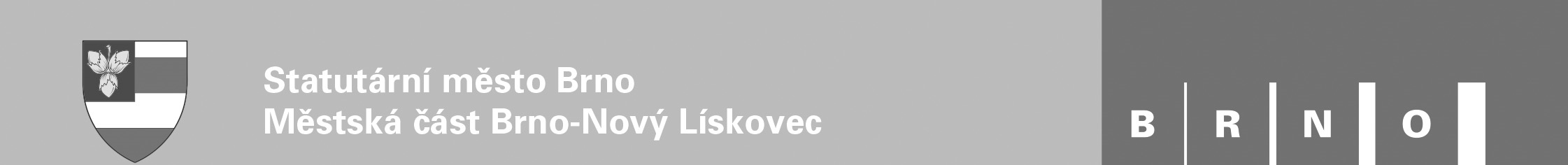 ÚŘAD MĚSTSKÉ ČÁSTI, ODBOR STAVEBNÍ A VŠEOBECNÝ, OBLÁ 75 A, 634 00 BRNOÚŘAD MĚSTSKÉ ČÁSTI, ODBOR STAVEBNÍ A VŠEOBECNÝ, OBLÁ 75 A, 634 00 BRNOÚŘAD MĚSTSKÉ ČÁSTI, ODBOR STAVEBNÍ A VŠEOBECNÝ, OBLÁ 75 A, 634 00 BRNOÚŘAD MĚSTSKÉ ČÁSTI, ODBOR STAVEBNÍ A VŠEOBECNÝ, OBLÁ 75 A, 634 00 BRNOÚŘAD MĚSTSKÉ ČÁSTI, ODBOR STAVEBNÍ A VŠEOBECNÝ, OBLÁ 75 A, 634 00 BRNOÚŘAD MĚSTSKÉ ČÁSTI, ODBOR STAVEBNÍ A VŠEOBECNÝ, OBLÁ 75 A, 634 00 BRNOÚŘAD MĚSTSKÉ ČÁSTI, ODBOR STAVEBNÍ A VŠEOBECNÝ, OBLÁ 75 A, 634 00 BRNOÚŘAD MĚSTSKÉ ČÁSTI, ODBOR STAVEBNÍ A VŠEOBECNÝ, OBLÁ 75 A, 634 00 BRNONAŠE ČJ:NAŠE ČJ:KAVYL, spol. s r.o.KAVYL, spol. s r.o.KAVYL, spol. s r.o.KAVYL, spol. s r.o.VYŘIZUJE:VYŘIZUJE:Šípek Michal Ing.Šípek Michal Ing.Mohelno 563Mohelno 563Mohelno 563Mohelno 563TEL.:.TEL.:.54742891854742891867575 Mohelno67575 Mohelno67575 Mohelno67575 MohelnoDATUM:DATUM:22.02.202322.02.2023Objednávka č. OBJ/074/2023/OSVObjednávka č. OBJ/074/2023/OSVObjednávka č. OBJ/074/2023/OSVObjednávka č. OBJ/074/2023/OSVObjednávka č. OBJ/074/2023/OSVObjednávka č. OBJ/074/2023/OSVObjednávka č. OBJ/074/2023/OSVObjednávka č. OBJ/074/2023/OSVObjednáváme u Vás v rámci II etapy obnovy zeleně na ulici Svážná provedení obnovy štěrkových záhonů. Bude se jednat o kompletní obnovu trvalkové části podle původního projektu Petra Forchtgotta z roku 2015.Objednáváme u Vás v rámci II etapy obnovy zeleně na ulici Svážná provedení obnovy štěrkových záhonů. Bude se jednat o kompletní obnovu trvalkové části podle původního projektu Petra Forchtgotta z roku 2015.Objednáváme u Vás v rámci II etapy obnovy zeleně na ulici Svážná provedení obnovy štěrkových záhonů. Bude se jednat o kompletní obnovu trvalkové části podle původního projektu Petra Forchtgotta z roku 2015.Objednáváme u Vás v rámci II etapy obnovy zeleně na ulici Svážná provedení obnovy štěrkových záhonů. Bude se jednat o kompletní obnovu trvalkové části podle původního projektu Petra Forchtgotta z roku 2015.Objednáváme u Vás v rámci II etapy obnovy zeleně na ulici Svážná provedení obnovy štěrkových záhonů. Bude se jednat o kompletní obnovu trvalkové části podle původního projektu Petra Forchtgotta z roku 2015.Objednáváme u Vás v rámci II etapy obnovy zeleně na ulici Svážná provedení obnovy štěrkových záhonů. Bude se jednat o kompletní obnovu trvalkové části podle původního projektu Petra Forchtgotta z roku 2015.Objednáváme u Vás v rámci II etapy obnovy zeleně na ulici Svážná provedení obnovy štěrkových záhonů. Bude se jednat o kompletní obnovu trvalkové části podle původního projektu Petra Forchtgotta z roku 2015.Objednáváme u Vás v rámci II etapy obnovy zeleně na ulici Svážná provedení obnovy štěrkových záhonů. Bude se jednat o kompletní obnovu trvalkové části podle původního projektu Petra Forchtgotta z roku 2015.Termín dodání nejpozději do:Termín dodání nejpozději do:Termín dodání nejpozději do:22.05.202322.05.202322.05.202322.05.202322.05.2023Cena nejvýše do:Cena nejvýše do:Cena nejvýše do:113 262,00 Kč včetně DPH113 262,00 Kč včetně DPH113 262,00 Kč včetně DPH113 262,00 Kč včetně DPH113 262,00 Kč včetně DPHFakturu zašlete na adresu:Fakturu zašlete na adresu:Fakturu zašlete na adresu:Fakturu zašlete na adresu:Fakturu zašlete na adresu:Fakturu zašlete na adresu:Fakturu zašlete na adresu:Fakturu zašlete na adresu:Statutární město BrnoStatutární město BrnoStatutární město BrnoStatutární město BrnoStatutární město BrnoStatutární město BrnoStatutární město BrnoStatutární město BrnoMČ Brno Nový LískovecMČ Brno Nový LískovecMČ Brno Nový LískovecMČ Brno Nový LískovecMČ Brno Nový LískovecMČ Brno Nový LískovecMČ Brno Nový LískovecMČ Brno Nový LískovecOblá 75aOblá 75aOblá 75aOblá 75aOblá 75aOblá 75aOblá 75aOblá 75a634 00 Brno634 00 Brno634 00 Brno634 00 Brno634 00 Brno634 00 Brno634 00 Brno634 00 BrnoIČ: 44992785IČ: 44992785IČ: 44992785IČ: 44992785IČ: 44992785IČ: 44992785IČ: 44992785IČ: 44992785DIČ: CZ44992785DIČ: CZ44992785DIČ: CZ44992785DIČ: CZ44992785DIČ: CZ44992785DIČ: CZ44992785DIČ: CZ44992785DIČ: CZ44992785Na faktuře prosím uveďte číslo objednávkyNa faktuře prosím uveďte číslo objednávkyNa faktuře prosím uveďte číslo objednávkyNa faktuře prosím uveďte číslo objednávkyNa faktuře prosím uveďte číslo objednávkyNa faktuře prosím uveďte číslo objednávkyNa faktuře prosím uveďte číslo objednávkyNa faktuře prosím uveďte číslo objednávkyS pozdravemS pozdravemS pozdravemS pozdravemS pozdravemS pozdravemS pozdravemS pozdravemIng. Kamila TokošováVedoucí OSVVedoucí OSV